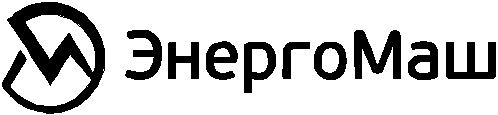 Тросоруб ударного действия ТУД-4Паспорт и руководство по эксплуатации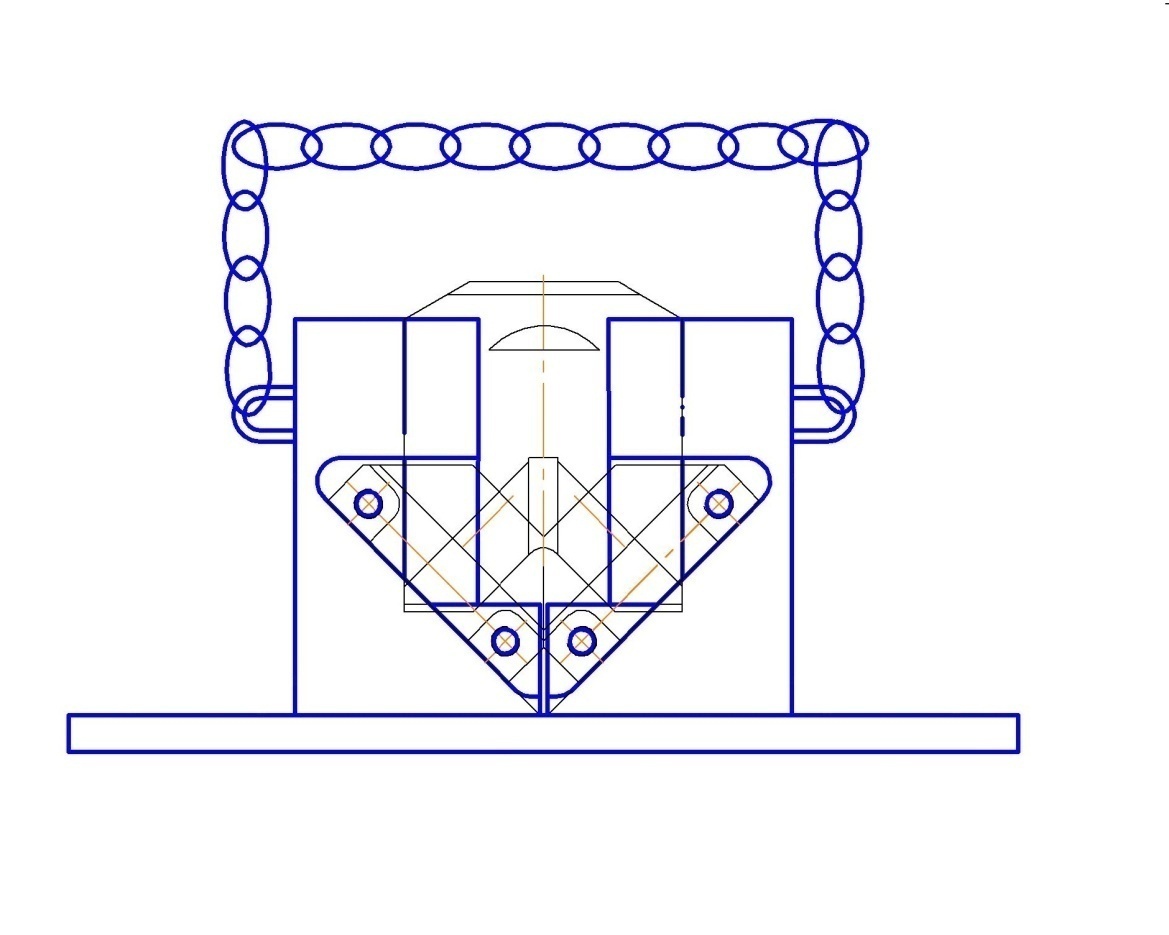 Технические характеристики Тросоруб ударного действия предназначен для перерубания проводов ГОСТ 839-80 для ВЛ диаметром до 30 мм (диаметр стального сердечника провода АС не должен превышать 2,1 мм), а так же стальных канатов диаметром до 15 мм путем удара кувалдой по подвижному ножу.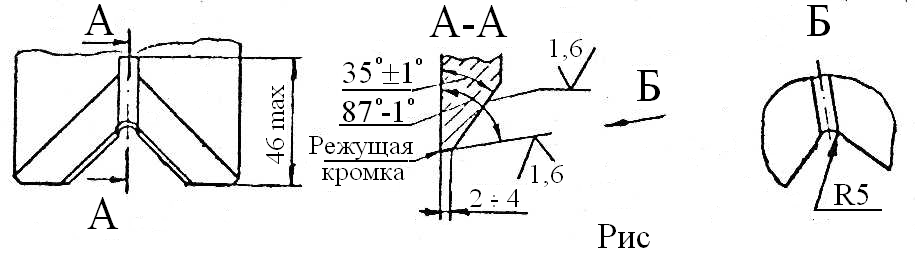  Перерубание провода (троса) рекомендуется строго вести на земле.  Недопустим удар по подвижному ножу без уложенного в  тросоруб провода (троса). Температура эксплуатации ±40 оС.Масса 7,1 кг.Консервация, упаковкаНеокрашенные поверхности покрыты маслом К-17 ГОСТ 10.877-76, обернуты конденсаторной бумагой ГОСТ 1.908-88 и бумагой БП-3-35 ГОСТ 9569-79.Срок консервации - 1 год.3. Свидетельство о приемке. Тросоруб ударного действия ,  в количестве_______  соответствует техническим      требованиям чертежа ТУД-4.000.000СБ  и признан(ы) годным(и) к эксплуатации.Наличие незначительных отпечатков на режущих кромках от проведенных ПСИ не является браковочным      М.П. _____________________________________                                 (подпись лица, ответственного за приемку)     4. Гарантийный срок эксплуатации.Гарантийный срок устанавливается - 12 месяцев со дня ввода тросоруба ударного действия в эксплуатацию, но не более 18 месяцев со дня поставки. При притуплении ножей (нарушение режущей кромки более чем  на 0,5 мм) допускается их переточка (См. рис.)5. Сведения о рекламацияхРекламации и другие сведения и претензии направлять по адресу: 453300,    Респ. Башкортостан, г. Кумертау, ул. Ленина, д.6, а/я 103                                 ООО АПП «Энергомаш», тел./факс (34761) 4-82-06.                                                         Е-mail: em.app@mail.ru                                  